Official Entry Form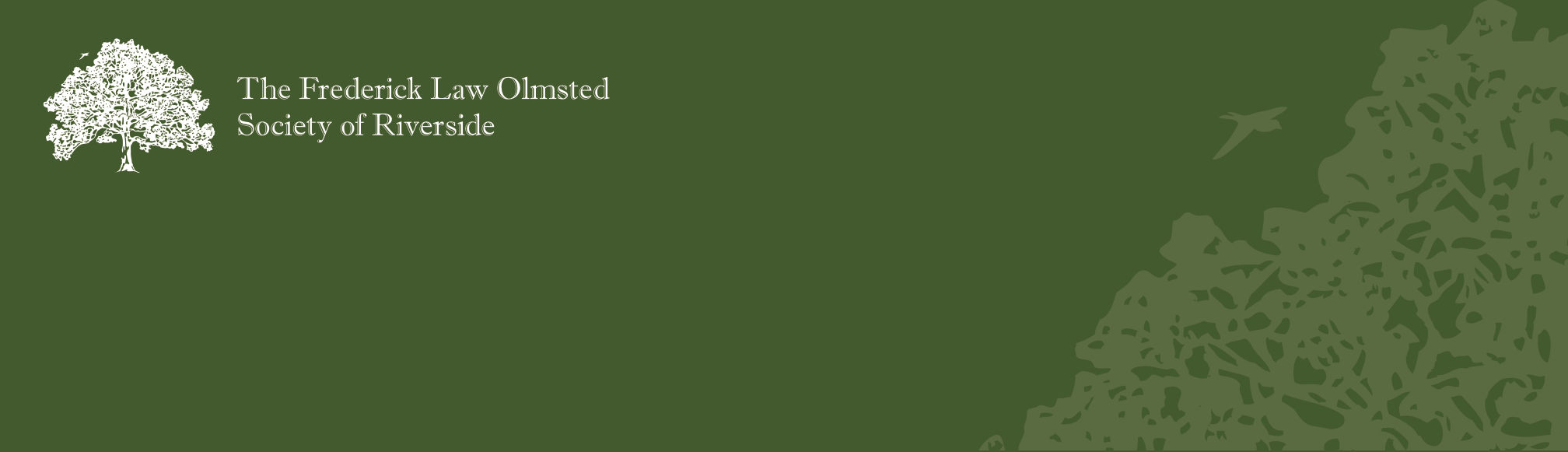 Mail entries to:	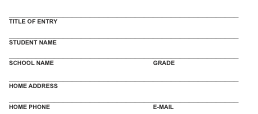 Frederick Law Olmsted Society of Riverside, Illinois“Reflections on Riverside” Poetry Contest P.O. Box 65Riverside, IL 60546Entries must be post-marked by April 30, 2011